Groupe de (1 seul prénom) : ___________________________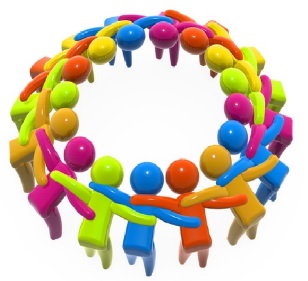 Coopérer pour nous, c’est :Mon comportement dans le jeu 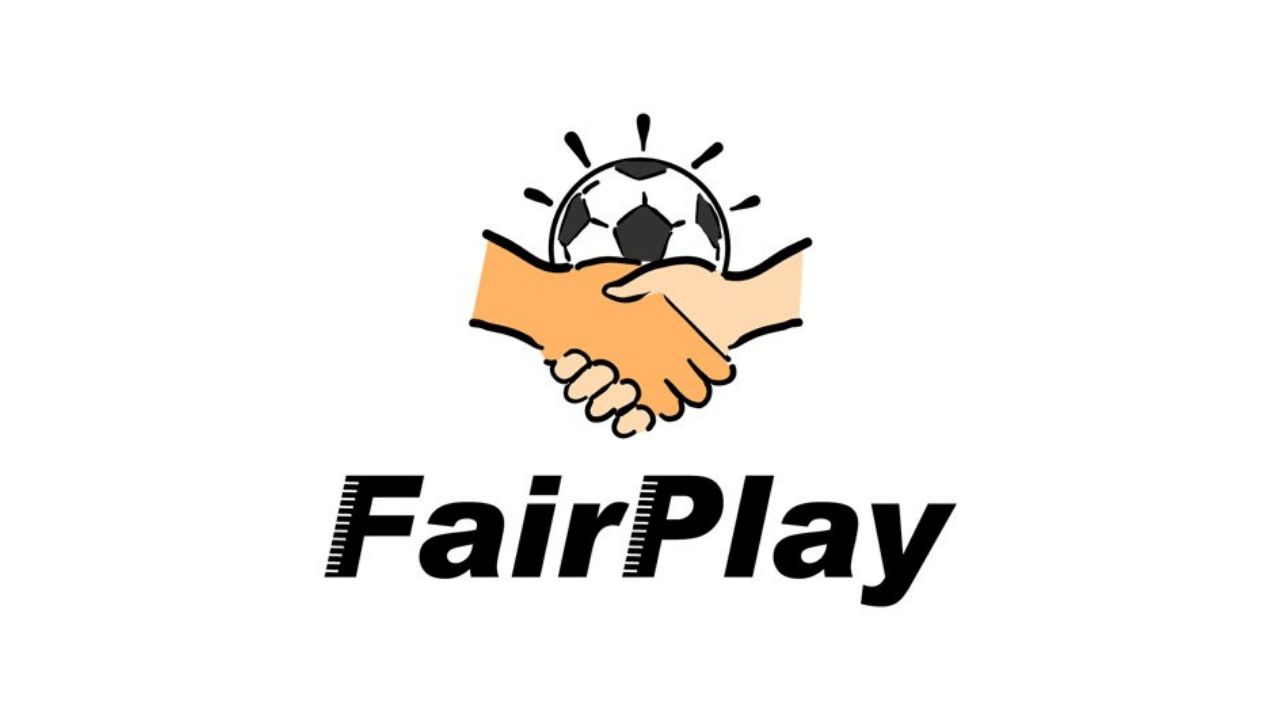 Avant de jouerPendant le jeuAprès le jeuAvant le jeu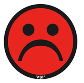 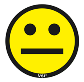 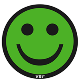 Pendant le jeuAprès le jeuCe que je devrais faire :Mon auto-évaluation (-, + ou ++)Mon auto-évaluation (-, + ou ++)Mon auto-évaluation (-, + ou ++)Mon auto-évaluation (-, + ou ++)Mon auto-évaluation (-, + ou ++)Mon auto-évaluation (-, + ou ++)Mon auto-évaluation (-, + ou ++)Mon auto-évaluation (-, + ou ++)DatesDatesDatesDatesDatesDatesDatesDatesCe que je devrais faire :Mon auto-évaluation (-, + ou ++)Mon auto-évaluation (-, + ou ++)Mon auto-évaluation (-, + ou ++)Mon auto-évaluation (-, + ou ++)Mon auto-évaluation (-, + ou ++)Mon auto-évaluation (-, + ou ++)Mon auto-évaluation (-, + ou ++)Mon auto-évaluation (-, + ou ++)DatesDatesDatesDatesDatesDatesDatesDatesCe que je devrais faire :Mon auto-évaluation (-, + ou ++)Mon auto-évaluation (-, + ou ++)Mon auto-évaluation (-, + ou ++)Mon auto-évaluation (-, + ou ++)Mon auto-évaluation (-, + ou ++)Mon auto-évaluation (-, + ou ++)Mon auto-évaluation (-, + ou ++)Mon auto-évaluation (-, + ou ++)DatesDatesDatesDatesDatesDatesDatesDates